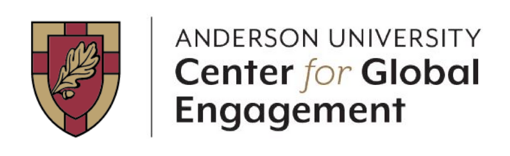 ItineraryMarch 7: Depart from GSPMarch 8: Arrival to Madrid. You will have a half-day sightseeing tour with a local guide including admission to the Royal Palace of Madrid. March 9: This is a free leisure day or optional tour to the Alcala de HenaresMarch 10: Day trip to Segovia where you will explore the Cathedral de Segovia, visit the Alcázar de Segovia as well as the Casa de Sol. March 11: Take the train to Sevilla and settle into your hotel, Hotel Catalonia Hispalis. Afterwards explore the Cathedral de Sevilla as well as visit the Royal Alcázar of Sevilla. March 12: Free day at your leisure in Sevilla March 13: Day trip to Cordoba. Explore the Mosque-Cathedral of Córdoba. March 14: Enjoy another leisure day in SevillaMarch 15: Take the train from Sevilla back to Madrid. March 16: Depart for GSPIncluded: Roundtrip air from GSPTrain rides within the country8 nights lodging at 4-star hotels – double/triple occupancy hotelsBreakfast daily - One dinnerAll guides, entrances, touring and transportation as appears on itinerary and baggage handling at hotels (one piece)Tours that are included in the itineraryNot Included:Passport fee.All lunches and seven dinners.Transportation to airport GSP and upon return to GSP.Additional luggage fees.Refreshments during tours and/or snacks.Any additional entrance fees that are not on the itinerary.Personal expensesSnacks/refreshmentsPhone charges/Wifi